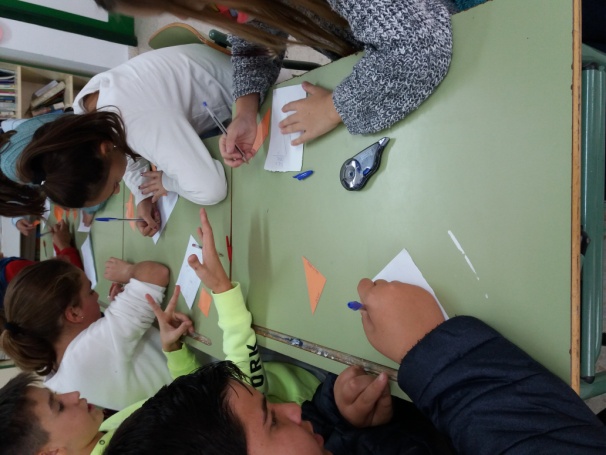 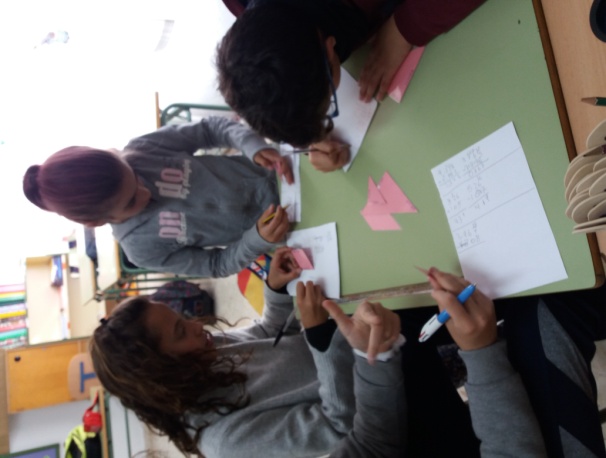 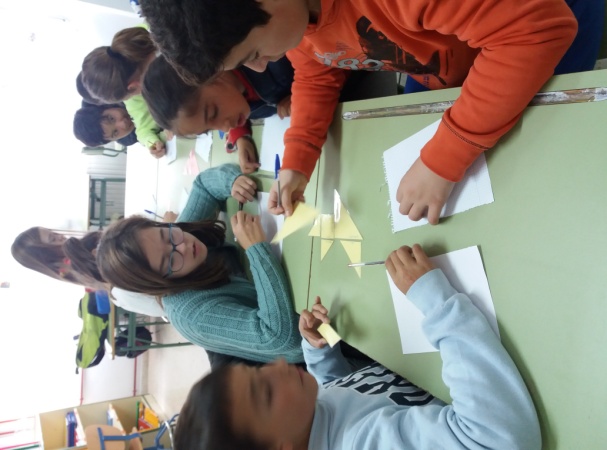 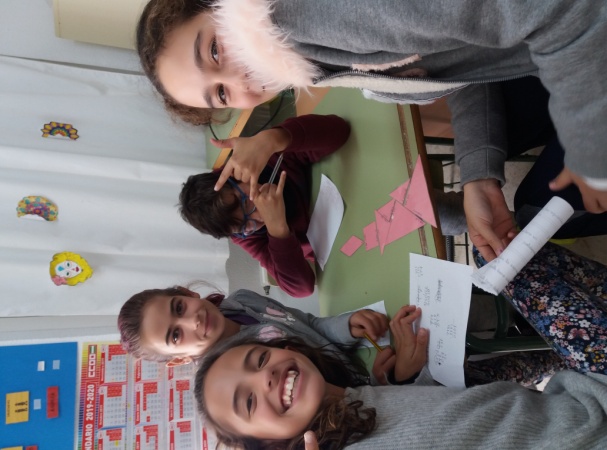 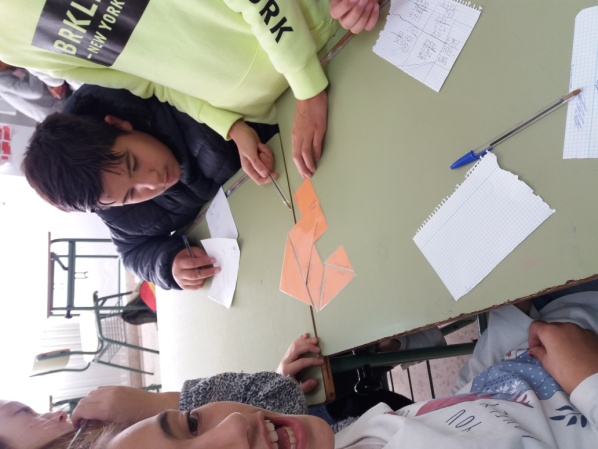 CEIP. Maestro Rafael Carballar                         F.C.  “EN CONEXIÓN” Trabajo cooperativo y                   Higuera de la Sierra                                                                                          y cohesión de grupoCEIP. Maestro Rafael Carballar                         F.C.  “EN CONEXIÓN” Trabajo cooperativo y                   Higuera de la Sierra                                                                                          y cohesión de grupoTécnicas desarrolladas en las diferentes sesionesTécnicas desarrolladas en las diferentes sesionesNombre de la Técnica/juegoTangram matemáticoÁmbitos que trabajaTrabajo en equipo como recurso de aprendizajeBreve descripciónSe reparte a cada grupo un tangram. Las piezas tienen escritas soluciones u operaciones matemáticas (sumas, restas, multiplicaciones….).Cada alumno escoge una operación matemática y tiene que realizarla (mentalmente o en un papel aparte) y posteriormente busca el resultado en otra pieza.Cuando han unido todas las piezas pueden observar que se ha realizado una figura.(Para realizarla se necesitan varios tangram para que no repitan de figura y no puedan fijarse de la de los compañeros)Relación con Programación – CurrículumEsta técnica está relacionada con el área de matemáticas.Con esta técnica los alumnos practican las operaciones matemáticas de una forma más lúdica y amena a la vez que trabajan el pensamiento lógico matemático.Aunque cada alumno tenga que realizar una operación diferente (individual) si hay alguno que no encuentra su resultado, los compañeros deben ayudarle a repasar la operación, en qué se ha equivocado? ¿Porqué se ha equivocado?... De la misma manera si  desde el sitio en el que está sentado no ve la imagen final, sus compañeros deben explicarle ¿qué es? Desde qué perspectiva debe ponerse para verla…Aplicación en el aulaSe puede realizar en cualquier sesión para repasar las operaciones matemáticas.Antes de comenzar una nueva unidad.…Valoración Es atractiva para los alumnos  porque les crea curiosidad saber qué figura esconde el tangram. 